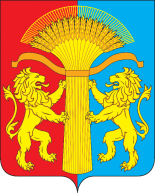 КРАСНОЯРСКИЙ КРАЙ КАНСКИЙ РАЙОНСОТНИКОВСКИЙ СЕЛЬСКИЙ СОВЕТ ДЕПУТАТОВ  РЕШЕНИЕ27.08.2019 г.                                              с.Сотниково                                   № 51-152О внесении изменений в Решение Сотниковского сельского Совета Депутатов от 12.12.2018 № 42-128  «О введении налога на имущество физических лиц от кадастровой стоимости объектов недвижимости на территории Сотниковского сельсовета» ( в редакции решения от 28.03.2019 № 45-137, от 15.07.2019 № 50-150)В соответствии с главой 32 Налогового Кодекса РФ Федеральным законом от 06.10.2003 года № 131-ФЗ «Об общих принципах организации местного самоуправления в Российской Федерации», Законом Красноярского края № 6-2108 от 01.11.2018г. «Об установлении единой даты начала применения на территории Красноярского края порядка определения налоговой базы по налогу на имущество физических лиц исходя из кадастровой стоимости объектов налогообложения», руководствуясь Уставом Сотниковского Сотниковского сельсовета, Сотниковский сельский Совет депутатов Канского района Красноярского края РЕШИЛ: В решении Сотниковского сельского Совета депутатов от 12.12.2018 года № 42-128 « О введении налога на имущество физических лиц от кадастровой стоимости объектов недвижимости на территории Сотниковского сельсовета» внести следующие изменения: - Пункт 3 изложить в следующей редакции: «Настоящее решение вступает в законную силу не ранее чем по истечению одного месяца со дня его официального опубликования в печатном издании «Сельские вести», и не ранее 1-го числа очередного налогового периода по соответствующему налогу.»Контроль за выполнением настоящего Решения возложить на Главу Администрации Сотниковского сельсовета.Настоящее решение вступает в законную силу не ранее чем по истечению одного месяца со дня его официального опубликования в печатном издании «Сельские вести».Глава Администрации Сотниковского сельсовета                                                              М.Н.Рыбальченко Председатель Сотниковского сельского Совета Депутатов                                                             О.Н.Асташкевич 